附件1广州数字贸易公共服务平台联盟申请表附件2申请表提交指引填写申请表（附件1）并保存好word版文件申请表打印、单位盖章后扫描，保存描件电子档准备单位LOGO（400dpi，透明底png格式）公司形象照片2-3张（像素400 dpi）营业执照副本（或法人登记证）扫描以下二维码，或直接点击链接提交以上资料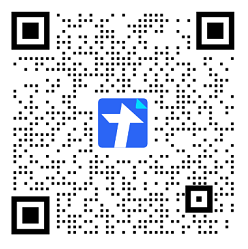 https://docs.qq.com/form/page/DT1RTVW52Tnp4dGlD#/fill单位名称（盖章）单位性质国有企业 民营企业 外资企业  科研机构  高等院校 社会团体 其它:（请填写）国有企业 民营企业 外资企业  科研机构  高等院校 社会团体 其它:（请填写）国有企业 民营企业 外资企业  科研机构  高等院校 社会团体 其它:（请填写）国有企业 民营企业 外资企业  科研机构  高等院校 社会团体 其它:（请填写）国有企业 民营企业 外资企业  科研机构  高等院校 社会团体 其它:（请填写）可提供的服务类别供应链管理 技术支撑 市场推广 检验检测     信息资讯  知识产权  法律咨询 人力资源 金融服务 数据交易 信息安全其他:（请填写）供应链管理 技术支撑 市场推广 检验检测     信息资讯  知识产权  法律咨询 人力资源 金融服务 数据交易 信息安全其他:（请填写）供应链管理 技术支撑 市场推广 检验检测     信息资讯  知识产权  法律咨询 人力资源 金融服务 数据交易 信息安全其他:（请填写）供应链管理 技术支撑 市场推广 检验检测     信息资讯  知识产权  法律咨询 人力资源 金融服务 数据交易 信息安全其他:（请填写）供应链管理 技术支撑 市场推广 检验检测     信息资讯  知识产权  法律咨询 人力资源 金融服务 数据交易 信息安全其他:（请填写）网址微信公众号法定代表人职务员工总数2021年度主营收入地址主要负责人（入盟代表）部门职务主要负责人（入盟代表）手机E-mail主要联系人部门职务主要联系人手机E-mail企业/机构简介（200字以内）可提供的公共服务/解决方案介绍（300字以内）